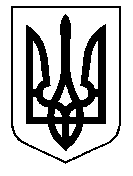 У К Р А Ї Н А Кам'янсько-Дніпровська міська радаКам’янсько-Дніпровского району Запорізької областіДесята сесія восьмого скликанняР І Ш Е Н Н Я 09  лютого 2018 року               м.Кам’янка-Дніпровська                 №  54Про надання згоди  комунальному закладу   “Кам’янсько-Дніпровська міська дитяча школа мистецтв ”  Кам’янсько-Дніпровської міської  ради на передачу  на умовах  договору позички майна комунальної власності Кам’янсько-Дніпровської міської об’єднаної територіальної громади       Керуючись ст.26, ч.5 ст. 60 Закону України «Про місцеве самоврядування в Україні», Законом України “ Про оренду державного та комунального майна”, положеннями глави 60 Цивільного кодексу України, відповідно до рішень Кам’янсько-Дніпровської районної ради Запорізької області від  27.10.2017 № 8 “ Про передачу бюджетних установ та інших об’єктів зі спільної власності територіальних громад сіл, міста  Кам`янсько-Дніпровського району у  власність  Кам’янсько-Дніпровської міської об’єднаної територіальної громади  Кам`янсько-Дніпровського району Запорізької області “ , Кам’янсько-Дніпровської міської ради від 29.12.2017 року № 14 “Про затвердження Акту прийому-передачі комунального закладу “Кам’янсько-Дніпровська районна дитяча школа мистецтв”  Кам’янсько - Дніпровської районної ради Запорізької області, зміну засновника, назви та затвердження Статуту в  новій редакції” , розглянувши лист - клопотання   Водянської сільської ради від 06 .02.2018 року вх. № 498\02-01-21  щодо передачі майна, яке використовувала музична школа на території сіл  Водяне та Дніпровка і яке обліковується на балансі  комунального закладу “Кам’янсько-Дніпровська міська дитяча школа мистецтв” Кам’янсько-Дніпровської міськоі ради Кам`янсько-Дніпровського району Запорізької області, лист - згоду директора комунального закладу   від 07.02.2018 року № 02-04-22/23 щодо надання згоди на передачу на умовах  договору позички майно комунальної власності Кам’янсько-Дніпровської міської об’єднаної територіальної громади, яке використовувалось до 02.01.2018 року в селі Дніпровка для роботи відділення важкої атлетики згідно переліку, який додається,з метою більш ефективного використання майна, міська радав и р і ш и л а :      1.Надати  згоду комунальному закладу   “Кам’янсько-Дніпровська міська дитяча школа мистецтв” Кам’янсько-Дніпровської міської ради передати в користування на умовах договору позички Водянській сільській раді майно комунальної власності Кам’янсько-Дніпровської міської об’єднаної територіальної громади  на суму  17480,77 грн. (сімнадцять тисяч чотириста  вісімдесят гривень 77 копійок) згідно додатку, який додається,  строком на 2(два) роки 11 (одинадцять ) місяців.       2. Доручити керівнику комунального закладу   “Кам’янсько-Дніпровська міська дитяча школа мистецтв” Кам’янсько-Дніпровської міської Кам’янсько-Дніпровського району Запорізької області :          - оформити трьохсторонній  договір позички на майно комунальної власності Кам’янсько-Дніпровської міської об’єднаної територіальної громади ,згідно додатку  відповідно до вимог чинного законодавства;          - у десятиденний термін після укладання  договору позички подати його копію до відділу  житлово-комунального господарства,благоустрою, комунальної власності,торгівельного обслуговування,будівництва, транспорту і зв’язку,містобудування  та архітектури 	виконавчого комітету міської ради.        3. Контроль за виконанням даного рішення покласти на постійну комісію з питань розвитку  інфраструктури, комунальної власності, житлово-          комунального господарства та благоустрою території міста.Міський голова                                                                           В.В.Антоненко                                Додаток                                   до рішення ради                                     від 09.02.18 № 46Перелік матеріальних цінностейкомунального закладу  «Кам’янсько-Дніапровська міська дитяча школа мистецтв» Кам’янсько-Дніпровської міської, які передається  на умовах                           договору позички Водянській сільській радіПерелікс. ДніпровкаНачальник відділу  житлово-комунальногогосподарства,благоустрою, комунальної власності, торгівельного обслуговування,будівництва, транспорту і зв’язку, містобудування та архітектури                                                                          С.А.Безкоровайна№ з/пНайменуванняДата придбання(введення в експлуатацію)Інвентаризаційний №Од.виміруКількістьВартість1Піаніно «Україна»1978101490001шт.1614,002Баян «Мечта»1978101490002шт.1438,003Баян «Тула»1972101490004шт.1161,004Баян «Рубін-2»1979101490005шт.2842,005Баян «Старт»1979101490007шт.1459,006Піаніно «Україна»1976101490010шт.32373,007Піаніно «Україна»1976101490013шт.1870,008Духовий оркестр1985101490015шт.12286,009Баян «Тула»1986101490017шт.1177,0010Піаніно «Україна»1987101490018шт.1846,0011Баян «Орфей»1984101490021шт.1656,00Всього по субрахунку 1014149722,0012Шафа суконна1977101630001шт.169,0013Крісла театральні1986101630004шт.30240,00Всього по субрахунку 101631309,0014Стіл аудиторний11136004шт.7234,0015Крісла театральні11136005шт.32470,0016Стілець п/м’який11136006шт.15153,0017Стелаж односторонній11136011шт.189,0018Пюпірти11137024шт.1064,0019Гітара11137028шт.283,0020Банкетка11136034шт.284,0021Гпрдинне полотно11136037м.28306,0022Акордеон «WALTMESTER»11136038шт.1200,0023Акордеон «Intercoop»11136039шт.1306,0024Фортепіано «Україна»11136040шт.1204,0025Фортепіано «Україна»11136041шт.1204,00Всього по субрахунку 11131012397,00Всього:12428,00№ з/пнайменуваннядата придбання (введення в експлуатацію)інвентарний, номенклатурнийномерод. вимірукіль-кістьбалансова вартість1Піаніно «Україна»1969101490001шт.1719,002Піаніно «Україна»1974101490005шт.1716,003Акордеон1975101490002шт.1278,004Баян «Етюд»1979101490011шт.2336,005Баян «Рубін-5»1984101490019шт.1336,006Піаніно «Україна»1987101490023шт.1837,007Піаніно «Україна»     1981101490006шт.1515,00Разом по субрахунку 10143737,008Акордеон «Юність»11137006шт.1116,009Пюпітри11137024шт.510,0010Стол аудіторний11136027шт.10430,7711Фа-но (христоматія)11137033шт.1242,0012Стул жорсткий11136035шт.328,0013Стул п/м’який11136036шт.631,0014Стул жорсткий11136037шт.210,0015Стул п/м’який11136038шт.15,0016Стул жорсткий11136039шт.15,0017Піаніно «Україна»200911136040шт.1204,0018Піаніно «Ластівка»200911136041шт.1204,0019Вішалка металева200911136042шт.120,0020Вішалка  настінна200911136043шт.110,00Разом по субрахунку 11131315,77Всього5052,77